7+4110.7AveragemeanpentagonParallel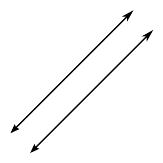 Rectangular prismRockridgeRavensperpendicular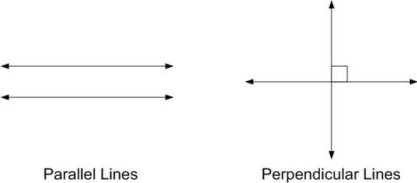 decimal50%½Scalene triangle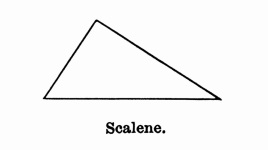 Square root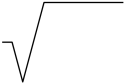 PositiveNegativeMetric measurementcentimetreX axisY axis